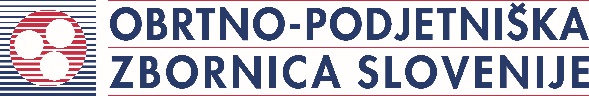 30. STROKOVNO SREČANJE KOVINARJEVSTROKOVNO SREČANJE PLASTIČARJEV, 1.4. in 2.4.2022Ankaran (resort Adria, kongresni center)08:30 – 09:30		Sprejem in registracija udeležencev 			(lokacija: Kongresni center resorta Adria)09:30 – 10:00 		Pozdravni nagovori predsednika OZS/direktorja OZS in predsednikov sekcij			Ivan Meh, predsednik sekcije kovinarjev pri OZSMilan Škapin, predsednik sekcije plastičarjev pri OZS10:00 – 11:00		Novosti na področju davčne zakonodaje Jasmina Malnar Molek, strokovna svetovalka OZS           11:00 – 11:15 		Razprava 11:15 – 12:15 		Aktualne informacije in novosti na področju varnosti pri delu in požarne varnosti ter odpadkihmag. Katarina Železnik Logar, Inštitut za varstvo pri delu in varstvo okolja (IVD)12:15 – 12:30 		Razprava12:30 – 13:00		Odmor (30 min)    13:00 – 13:30		Kako do ugodnih virov financiranja in nepovratnih sredstev?			Gregor Šušmelj, Mitja Černetič, VOUK d.o.o. 13:30 – 14:00		Razprava 14:15 – 15:30 		Odmor za kosilo (75 min) (lokacija: restavracija Hotela Convent)15:40 – 	Odhod avtobusa s parkirišča pred hotelom na Vinogradniško kmetijo Rodica, Truške	(organiziran avtobusni prevoz) Do lokacije je cca. 40 min vožnje, lokacija: Truške 1c, 6273 Marezige16:20 – 18:20		Ogled vinske kleti in degustacija vin na Vinogradniški kmetiji Rodica (2 uri)18:20 –                              Odhod avtobusa s parkirišča pred Vinogradniško kmetijo Rodica19:00 – 20.00		Prosto do večerje20:00 –		              Večerja z glasbo in plesom (lokacija: Steklena dvorana v Hotelu Convent)(lokacija: Sejna soba v Hotelu Convent)10:00 – 13.00	 	Kako nakupovati na spletu ?			Lea Pisani, strokovnjakinja za kulturo oblačenja(lokacija: Sejna soba v Hotelu Convent)09:30 – 10:00 		Eloksacija aluminija in zlitinPrimož Zupanc / Luka Dolenc, vodja razvoja procesa eloksacije, Teroxal d.o.o.10:00 – 10:15		Razprava10:15 – 11:00 		ABC maziva – priporočila za praksoValentin Golob, univ. dipl. ing. strojništva, vodja prodaje, ABC Maziva d.o.o.11:00 – 11:15		Razprava11:15 – 12:00 	Določila CPR, ZGPro in GZ-1 za lastnosti in skladnost kovinskih oz. plastičnih  proizvodov – obstoječa praksa in novostiEmilija Bratož, evropski ekspert za tehnično zakonodajo in standarde, GOMONT svetovanje12:00 – 12:15		Razprava12:15 – 12:45                    Odmor (30 min)12:45 – 13:30	 	Kako lahko kolaborativni robot zamenja ročno varjenje  - kdaj je pravi čas za to in kaj za to potrebujem?Renato Pahor, univ. dipl. ekon., direktor VIRS d.o.o.13:30 – 13:45		Razprava13:45 – 14:15		Optimizacija odsesovanja na obstoječih napravah			Primož Mubi,prodajno tehnični svetovalec, Intercet d.o.o.14:15 – 14:30		Razprava14: 35 – 15:35                   **** Skupni zaključni del programa (kovinarji + plastičarji)09:00 – 11:00 		Potreba, ideja in inteligentna ponovna uporaba materialov so pogoj za uspehJanez Navodnik, univ.dipl.ing., NAVODNIK d.o.o.11:00 – 11:15		Razprava11:15– 12:00		Biokompoziti in recikiranje biokompozitovSilvester Bolka,mag. inž. tehnol. pol, vodja Centra za sodelovanje z gospodarstvom, Visoka šola za tehnologijo polimerov, Slovenj Gradec12:00 – 12:15		Razprava12:15 – 12:45		Odmor (30 min)12:45 – 14:15                     Konstruiranje plastičnih izdelkov 			 mag. Boštjan Šmuc, ABC-Brizganja d.o.o.14:15 – 14:30		 Razprava14: 35 – 15:35                    **** Skupni zaključni del programa (kovinarji + plastičarji)14:35 – 15:35	Ostati »kul« v teh posebnih časihTehnike sproščanja, ki bodo delovale ZA nas, ne proti nam 			Saša Einsiedler, mentorica za osebni in poslovni uspeh15:35 –			Zaključek srečanja15:45 –                              Kosilo (lokacija: restavracija Hotela Convent)